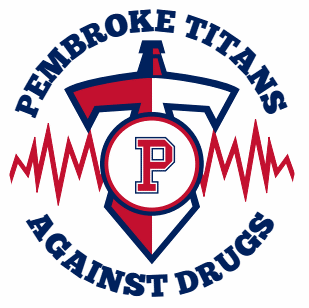 PDPC Minutes 1/23/19Pembroke Public Library 6 pmAttendance:   Gina Boutwell, Erin Obey, Cindy Wengryn, Matt Newman, Steve Kirby Call in:  Mike Cogburn, Allison Kelly, Kelly DavoliThe meeting was motioned to be called to order at 6:05 by Gina and seconded by Cindy, all were in favorCindy motioned to approve the minutes from December, Matt seconded and all were in favorFinancials:  We have $84,783 in the bank.  This includes a donation from the Romeo Crennel Foundation.  $300.  We made the $500 payment to Caron for the parent vaping program.  We should be expecting donation from Dirty Deeds.  Brain Drain—Erin presented program to Elementary principals and they were not all on board.  They want to bring in drug education via curriculum.  Mark Talbot however was interested in this for the 9th graders at the high school.  Promotional Supplies:  Matt motioned to approve up to $700 spend on marketing materials for PTAD (ie. Magnets, pop sockets).  Gina seconded the motion and all were in favor.  Brochures will be printed, Allison is finishing up the review of the productChris Sullivan at PCMS, Taylors Message, dates were suggested, cost was approved last monthDavid Kelly and Dorothy FullerDavid in recovery for 3 years, does public speaking for healthcare workers, nursing schools, etcDot also in recovery, 3 years sober, speaks at high schools, has had very favorable reviews, speaks to erase the stigmaMike suggested we host a PTAD sponsored night.  They could both talk to the public.  Perhaps get the Large Conf room at the library.  We will look at dates and organize.  True Titan Senior ScholarshipGina revised the application and rubric.  We removed the GPA portion of the scoring rubric, and applied more weight to the content section of the essay.  Cindy motioned to approve the new rubric and application, Mike seconded and all were in favorClay Soper “If They Had Known” community presentationJustin Domingoes in favor of showing it on 3/5 at Spring Sports Night.  Discussed with Erin if it might be a good idea to continue supplying the 9th grade curriculum with this resource.NarcanThe Fire Dept can’t order for the school system any longer.  Erin stated the school will take care of it.  Gina will touch base with Judi McAuliffe or Joanne Earner to provide prescription if needed.Cindy waiting to hear from Key Club re: vaping booth at HS and middle school parent teacher confsGina motioned to adjourn at 6:58 pm, Matt seconded the motion and all were in favor.  February meeting is Wed Feb 27th 6 pm